Ребус «Распутай клубки»Бабушка вязала для внуков носки, варежки, шапку и шарф, но проказники котята перепутали все клубки. Помогите бабушке распутать пряжу, и назовите из пряжи какого цвета, она связала изделия.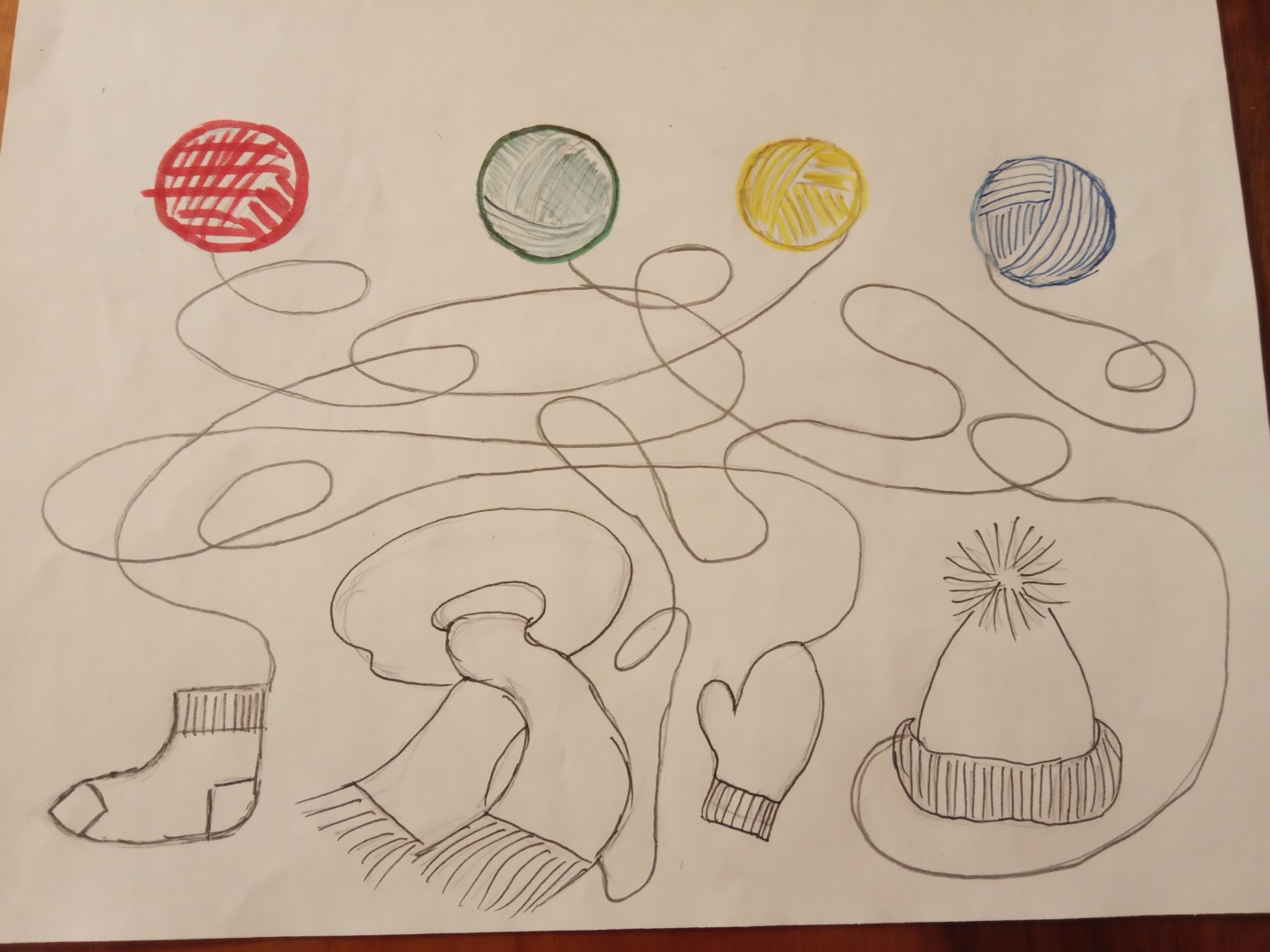 